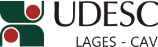 DESIGNA BANCA EXAMINADORA AO PROCESSO SELETIVO Nº 06/2015 PARA ÁREA DE CONHECIMENTO EM DOENÇAS DAS AVES.O Diretor Geral do Centro de Ciências Agroveterinárias, no uso de suas atribuições, RESOLVE:1 - Designar os abaixo relacionados para comporem a Banca Examinadora ao Processo Seletivo 06/2015 para a área de Doenças das Aves, que será realizado nos dias 06, 07 e 08 de julho de 2015, nas dependências do CAV/UDESC:Prof. João Fert NetoDiretor Geral do CAV/UDESCPORTARIA INTERNA DO CAV Nº 148/2015, de 03/07/2015FunçãoNomeUniversidadePresidenteProfª. Renata Assis CasagrandeCAV/UDESCMembroProf. José CristaniCAV/UDESCMembroProf. Ubirajara Maciel da CostaCAV/UDESCSuplenteProf. Celso PilatiCAV/UDESC